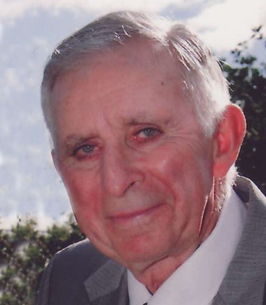 David DinsmoreSaturday, May 9th, 1931 -  Saturday, June 22nd, 2019Recommend this to your friends.Funeral DetailsMemory WallPhotos & VideosSend FlowersGuaranteed hand delivery by a local floristObituaryPRINTDavid Dinsmore ~ of Fordwich, passed away suddenly at Listowel Memorial Hospital on Saturday, June 22, 2019, Harold David Dinsmore, in his 89th year.  

Husband of Jean (Sanderson) Dinsmore, and father of Lorraine and Robert Strong of Gorrie, and Carolyn and Richard deBoer of Howick Township.

Grandfather of Tara and Aaron Lindley, Jenna Strong and Kale Stallaert, and Amanda and Trevor Teune, and great-grandfather of Raelynn Teune,

Brother of Doris Ashley of Listowel.

Predeceased by his sister Jean Ashley, and by his brothers Robert Dinsmore, and Jack Dinsmore. 

Friends may call at the Hardy-Lee Funeral Home, Harriston on Tuesday from 2:00 to 4:00 and 7:00 to 9:00 p.m. where the funeral service will be held on Wednesday, June 26th at 2:00 p.m.  

Interment in Fordwich Cemetery.

Memorial donations to the Alzheimer Society would be appreciated. Read Less

To send flowers in memory of David Dinsmore, please visit our Heartfelt Sympathies Store.Service DetailsPRINTVisitationWhenTuesday, June 25th, 2019 2:00pm - 4:00pm LocationHardy-Lee Funeral HomeAddress44 John St. S.HARRISTON, ON N0G 1Z0 Get Directions: View Map | Text | EmailSend flowers for David's Visitation Guaranteed delivery before David's First Visitation beginsSecond VisitationWhenTuesday, June 25th, 2019 7:00pm - 9:00pm LocationHardy-Lee Funeral HomeAddress44 John St. S.HARRISTON, ON N0G 1Z0 Get Directions: View Map | Text | EmailSend flowers for David's Second Visitation Guaranteed delivery before David's Second Visitation beginsServiceWhenWednesday, June 26th, 2019 2:00pm LocationHardy-Lee Funeral HomeAddress44 John St. S.HARRISTON, ON N0G 1Z0 Get Directions: View Map | Text | EmailSend flowers for David's Service Guaranteed delivery before David's Service beginsIntermentLocationFordwich CemeteryAddressFORDWICH, ON ReceptionLocationHowick Community CentreAddress45088 Harriston RoadGORRIE, ON Get Directions: View Map | Text | Email